DAROVACÍ SMLOUVA FINANČNÍuzavřená dle § 2055 a násl. zákona č. 89/2012 Sb. (občanský zákoník) mezi těmito účastníky:Jméno a příjmení:	Datum narození:	Trvale bytem:	E-mail:	Telefon:	na straně jedné jako „dárce“a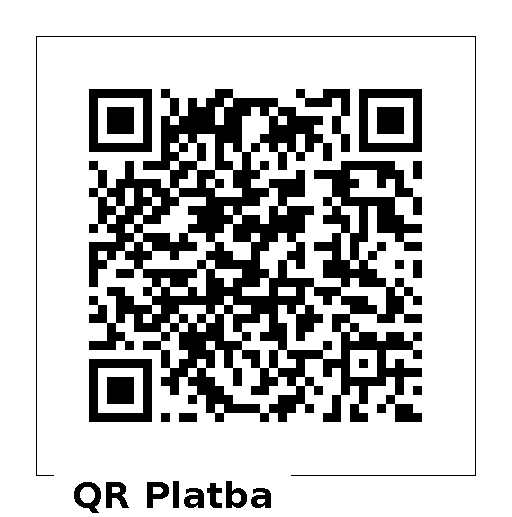 Název:	Nadační fond dětské onkologie KRTEKSídlo:	Helfertova 508/7b, 613 00 BrnoIČO:	255 81 228Bankovní spojení: 	3503770297/0100 (KB Brno-město)Statutární zástupce:	prof. MUDr. Jaroslav Štěrba, Ph.D., 	předseda správní radyZastoupený:	Mgr. Sylvou Richterovou, finanční manažerkouE-mail: 	sylva@krtek-nf.czna straně druhé jako „obdarovaný“uzavřeli tuto darovací smlouvu:I.Dárce poukazuje obdarovanému finanční prostředky ve výši  Kč. 
(Slovy: korun českých). Obdarovaný tento dar přijímá.II.Dar bude poukázán převodem na výše uvedený účet obdarovaného nejpozději do 30 dnů od data podepsání smlouvy. Jako variabilní symbol platby použije dárce, není-li sjednáno jinak, své datum narození. Pokud nebude dar v této lhůtě poukázán, je oprávněn obdarovaný od této smlouvy odstoupit.Dárce s darem nespojuje žádnou protislužbu ze strany obdarovaného.III.Dárce bere na vědomí, že v rámci plnění podle této smlouvy dochází ze strany obdarovaného ke zpracování osobních údajů dárce, a to v souladu s Nařízením Evropského parlamentu a Rady EU č. 2016/679, o ochraně fyzických osob v souvislosti se zpracováním osobních údajů a jejich volném pohybu (GDPR), zákonem č. 110/2019 Sb., o zpracování osobních údajů a na to navazujících právních předpisů.Dárce souhlasí/nesouhlasí s uvedením v seznamu dárců ve výroční zprávě obdarovaného.IV.Dárce poskytuje dar na účely zdravotnické a žádá, aby dar byl použit účelově: pro personalizovanou léčbu; pro zlepšení kvality života pacientů; pro domácí péči; pro dispenzární onkologickou ambulanci, pečující o pacienty, kteří se v dětství léčili na Klinice dětské onkologie FN Brno, dle uvážení obdarovaného; dle uvážení dárce, prosím specifikujte účel daru .Obdarovaný se zavazuje použít dar v souladu se statutem nadačního fondu ve prospěch onkologicky nemocných dětí léčených na Klinice dětské onkologie FN Brno. Pokud dárce blíže vymezil přesný účel jeho užití, bude dar použit výlučně k tomuto účelu.V případě, že obdarovaný použije dar v rozporu s touto smlouvou, je dárce oprávněn požadovat vrácení daru. V žádných jiných případech nemá dárce na vrácení daru nárok.V.Veškeré ostatní vztahy vzniklé z této smlouvy mezi dárcem a obdarovaným se řídí příslušnými ustanoveními občanského zákoníku a předpisy souvisejícími.Tato smlouva je vyhotovena ve dvou stejnopisech a každá ze smluvních stran obdrží jedno vyhotovení.Účastníci smlouvy shodně prohlašují, že tato smlouva byla uzavřena z jejich svobodné vůle a že žádný z nich ji neuzavíral v tísni ani za nápadně nevýhodných podmínek.Veškeré změny a doplňky této smlouvy jsou možné pouze v písemné formě, jinak jsou neplatné.V       dne      		V       dne      ………………………………………………..                        ………………………………………………..dárce		obdarovaný		